Př 6 – hlísti (úkol č. 7)Ahoj všem! Děkuji vám za úkol, který jste mně posílali. Doufám, že budete pořád stejně šikovní!Dnes probereme třetí kmen bezobratlých živočichů! (Nic mně neposíláte!!! Když budete muset něco posílat, vždy to napíšu!)Budou to hlísti. Takové nepříjemné potvory! Řada parazitů.Nejprve se podíváte na video (neboj, má asi jen 7 minut) a pak si uděláte krátký zápis do sešitů. To je všechno!………………………………………………………………………………………………………………………….video: https://www.youtube.com/watch?v=LyShE3XeBhkzápis do sešitů: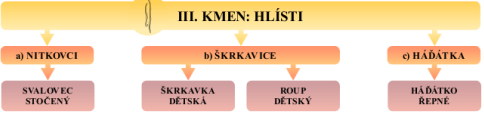 žijí v půdě, ve vodě nebo jako parazité (u rostlin, živočichů i člověka)hlavní znaky: tělo je červovité, protáhlé, nečlánkovanéna povrchu kutikula (=ochranná vrstva)trávicí soustava: mají už ústní a řitní otvordýchací a cévní soustava: nejsou vyvinutynervová soustava: provazcovitározmnožovací soustava: gonochoristé = mají oddělené pohlaví, tzn. rozlišujeme                                                                                 samičku a samečka!                                 rozmnožují se pohlavně                                 vývoj nepřímý = tzn. z vajíčka je larva, která se později mění v                                                                dospělcezástupci: svalovec stočený – parazituje ve svalech                 škrkavka dětská – parazit v tenkém střevě                 roup dětský – parazit v tlustém střevě nebo v konečníku                 háďátko řepné – napadá řepu cukrovkuMĚJTE SE HEZKY!(to už do sešitu nepište)